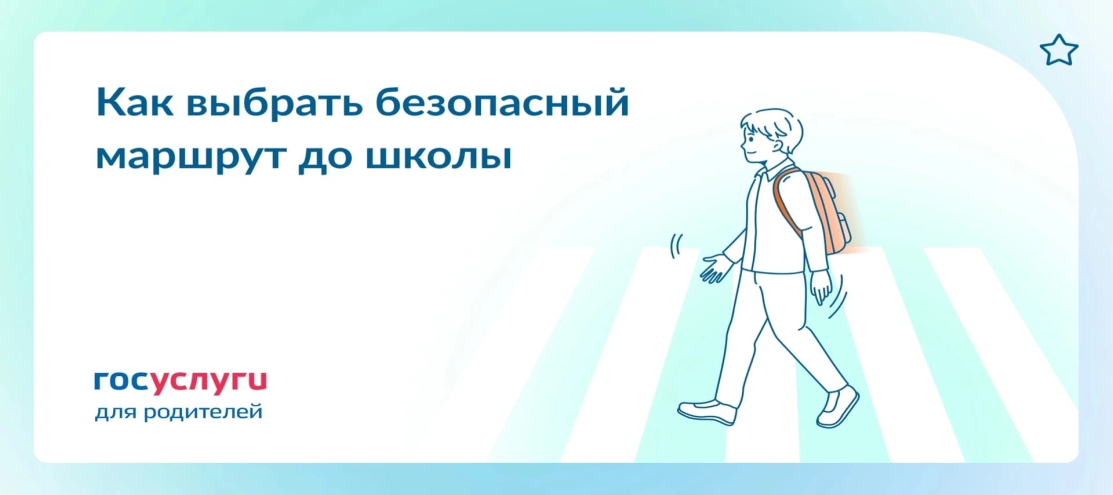 Родители не всегда могут встречать или провожать ребенка. В таком случае можно оценить возможные сложности на дороге и придумать, как их избежать. Вот как это сделать. 🔹 Определить опасные и безопасные участки дороги Опасные: 
❌ неосвещенная улица ❌ участок со стройкой или ремонтными работами ❌ густые кусты ❌ нерегулируемые пешеходные переходы ❌ места продажи алкоголя Безопасные: 
✔ широкий тротуар ✔ пешеходный переход со светофором ✔ офисы банков, торговых центров ✔ магазины и торговые точки 🔹 Пройти по дороге до школы и обратно вместе с ребенком Покажите ему безопасный маршрут и объясните, почему не стоит сокращать путь. Убедитесь, что ребенок запомнил дорогу. Договоритесь, куда ребенок обратится за помощью. Пусть он не боится при необходимости зайти в отделение банка, салон сотовой связи, МФЦ или большой магазин. 🔹 Придумать запасной маршрут Например, если на привычной дороге ведется ремонт. Или для светлого и темного времени суток. Стоит обсудить, когда какой дорогой нужно идти — детям иногда кажется, что на улице достаточно светло для прогулок. Можно сказать: «Если на улице уже горят фонари, иди через магазины». 🔹 Что нужно сделать для безопасности ребенка по дороге домой ✔ Обеспечьте наличие светоотражающих элементов на одежде или рюкзаке. ✔ Положите в рюкзак или карман фонарик — на случай, если на обычном маршруте выключится освещение. ✔ Контролируйте уровень зарядки и баланс телефона у младших школьников. ✔ Повторяйте правила в игровой форме и отрабатывайте их на практике.